Załącznik nr 5 – Umowa o zachowaniu poufnościZapytanie ofertowe nr 1/2017/3.7 RPO WL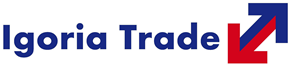 Umowa o Zachowaniu PoufnościZawarta dnia …………. 2017 roku w Warszawie pomiędzy:Igoria Trade Spółka Akcyjna z siedzibą w Warszawie przy ul. Puławska 111A/109, 02-707 Warszawa, wpisana do Rejestru Przedsiębiorców przez Sąd Rejonowy dla M. St. Warszawy, XII Wydział Gospodarczy Krajowego Rejestru Sądowego pod numerem KRS 0000385303, NIP 525-250-76-81, REGON 142942858, o kapitale zakładowym w wysokości 1 900 000,10 zł, Oddział w Lublinie przy ul. Lwowska 6/5, 20-128 Lublin, reprezentowana przez:Wojciecha Kulińskiego – Prezesa Zarządu zwana dalej „Igoria Trade”,oraz………  z siedzibą w …….. przy ul. ……….., zarejestrowaną w Krajowym Rejestrze Sądowym - Rejestrze Przedsiębiorców pod numerem KRS ……. o numerze NIP…., REGON….., o kapitale zakładowym w wysokości …….. zł,  reprezentowana przez:…………... …………… – ……………., zwana dalej „Partnerem”,łącznie zwane „Stronami”.Strony zamierzają przekazywać wzajemnie informacje dotyczące prowadzonej działalności i prowadzić rozmowy na temat zakresu ewentualnej współpracy. Preambuła Zważywszy, że:Igoria Trade jest Krajową Instytucją Płatniczą licencjonowaną przez Komisję Nadzoru Finansowego (KNF) o numerze licencji IP19/2013 w rozumieniu ustawy o usługach płatniczych z dnia 19 sierpnia 2011r.;Igoria Trade może posiadać własnych agentów, poprzez których może świadczyć usługi płatnicze w rozumieniu ustawy o usługach płatniczych z dnia 19 sierpnia 2011r.; Igoria Trade jest spółką publiczną notowaną na Giełdzie Papierów Wartościowych w Warszawie;Igoria Trade prowadzi Prace Badawczo – Rozwojowe B+R w ramach swojej działalności, co stanowi odzwierciedlenie we wprowadzanych na rynek innowacyjnych produktach i usługach finansowych.Strony uzgadniają co następuje:§ 1Informacje PoufneIlekroć w niniejszej Umowie mowa jest o Informacjach Poufnych rozumie się przez to wszelkie informacje dotyczące jednej ze Stron, podmiotów powiązanych z jedną ze Stron w rozumieniu Ustawy kodeks spółek handlowych oraz wszelkie informacje o realizowanych przez Strony lub podmioty powiązane projektach, przekazywane ustnie, pisemnie, w formie elektronicznej lub w jakikolwiek inny sposób, niezależnie od formy i sposobu ich wyrażenia oraz stopnia ich opracowania (dalej „Informacje Poufne”). Niezależnie od postanowień ust. 1 powyżej do Informacji Poufnych nie zalicza się: informacji powszechnie znanych, informacji rozpowszechnionych za pośrednictwem środków masowego przekazu (prasa, radio, telewizja) oraz w sieci Internet, informacji powszechnie dostępnych (w sądowych rejestrach podmiotów gospodarczych itp.), informacji podanych do publicznej wiadomości w inny sposób niż w wyniku naruszenia postanowień niniejszej Umowy. W razie wątpliwości w przedmiocie kwalifikacji określonych informacji na potrzeby wykonywania niniejszej Umowy, przyjmuje się iż są to Informacje Poufne. § 2Tryb postępowania z Informacjami Poufnymi Z zastrzeżeniem postanowień ust. 4 poniżej Strony zobowiązane są do nie ujawniania Informacji Poufnych, w jakimkolwiek zakresie oraz w jakiejkolwiek formie, osobom trzecim oraz podejmie wszelkie niezbędne działania w celu uniemożliwienia osobom trzecim dostępu do Informacji Poufnych. Strony oświadczają, iż poza uzasadnionymi przypadkami nie będą sporządzać kopii ani w inny sposób powielać uzyskanych Informacji Poufnych. W przypadku, gdy obowiązek przekazania jakichkolwiek Informacji Poufnych określonemu organowi państwa (urzędy, sądy) wynika z obowiązujących przepisów prawa, przed przekazaniem takich Informacji Poufnych Strona – o ile będzie to prawnie dopuszczalne - poinformuje o tym fakcie drugą Stronę wskazując organ, podstawę prawną oraz zakres informacji, a jeżeli przekazanie takich informacji ma nastąpić na wyraźne żądanie organu - wraz z informacją, o której mowa powyżej, Strony przekażą sobie kopię żądania organu do przekazania Informacji Poufnych. Strony w razie zaistnienia sytuacji, o której mowa w zdaniu poprzedzającym zobowiązane będą skonsultować się ze sobą w kwestii zasadności podjęcia prawnie dostępnych kroków w celu odrzucenia, bądź zmniejszenia zakresu żądania takiego organu. Strony mogą przekazywać Informacje Poufne osobom trzecim pod warunkiem wyrażenia zgody przez drugą Stronę na piśmie i złożenia przez te osoby oświadczenia o przystąpieniu do niniejszej Umowy. Partner oświadcza, iż podmioty współpracujące przy analizie Informacji Poufnych zobowiązały się wobec Partnera do zachowania poufności co najmniej na warunkach przewidzianych w niniejszej umowie. Ponadto Partner oświadcza, iż zatrudnione przez niego osoby na umowę o pracę, umowę                 o dzieło, umowę zlecenie, kontrakt menedżerski lub w innej formie zobowiązane są do zachowania Informacji Poufnej także po ustaniu stosunku wynikającego z tych umów.Partner odpowiada za działania swoich pracowników, podwykonawców i ich podmiotów powiązanych jak za działania własne. § 3 Tajemnica handlowa i przedsiębiorstwaW czasie trwania umowy, a także po jej rozwiązaniu lub wygaśnięciu Strony zobowiązują się do zachowania tajemnicy zawodowej w rozumieniu:ustawy o przeciwdziałaniu praniu pieniędzy oraz finansowaniu terroryzmu z dnia 16 listopada 2000r.,ustawy o ochronie danych osobowych z dnia 29 sierpnia 1997r.,ustawy o usługach płatniczych z dnia 19 sierpnia 2011r.,ustawy o świadczeniu usług drogą elektroniczną z dnia 18 lipca 2002r.,ustawy o ofercie publicznej i warunkach wprowadzania instrumentów finansowych do zorganizowanego systemu obrotu oraz o spółkach publicznych z dnia 29 lipca 2005r.,ustawy o obrocie instrumentami finansowymi z dnia 29 lipca 2015r.,regulaminu Giełdy Papierów Wartościowych w Warszawie z dnia 1 marca 2007r.Zobowiązanie to jest bezterminowe.W czasie trwania umowy, a także po jej rozwiązaniu lub wygaśnięciu Partner zobowiązany jest do zachowania w ścisłej tajemnicy wszelkich informacji – nie stanowiących tajemnicy zawodowej, o której mowa w ust. 1, uzyskanych lub do których posiada lub posiadał dostęp w związku z wykonywaniem pracy lub podejmowaniem czynności na rzecz lub na zlecenie Partnera, a w szczególności informacji finansowych i osobowych klientów, handlowych i organizacyjnych Partnera, nie ujawnionych do wiadomości publicznej (tajemnica przedsiębiorstwa). Jakiekolwiek przekazywanie, ujawnianie, wykorzystywanie, zbywanie albo oferowanie zbycia tajemnicy przedsiębiorstwa jest dopuszczalne tylko za uprzednim, pisemnym zezwoleniem Igoria Trade. Partner nie może przekazywać, ujawniać, wykorzystywać, zbywać albo oferować zbycia Informacji Poufnych poza sytuacjami, gdy jest to wynikiem wykonywania obowiązków służbowych.Partner zobowiązuje się wykorzystywać komputerowe systemy przetwarzania danych oraz bazy danych (hardware i software) Igoria Trade tylko i wyłącznie w związku z wykonywaniem niniejszej umowy oraz w zakresie swoich obowiązków i uprawnień, a także w celach zgodnych z niniejszą umową. Ponadto, zobowiązuje się ochraniać te dane przed osobami nieuprawnionymi, w szczególności loginy i hasła użytkownika oraz wersje papierowe dokumentów i opracowań, jak również inne klucze i kody umożliwiające dostęp do tych danych.W przypadku rozwiązania lub wygaśnięcia umowy Partner zobowiązuje się do zwrotu Igoria Trade wszelkich dokumentów i innych materiałów dotyczących tajemnicy przedsiębiorstwa, jakie sporządził, zebrał, opracował, uzyskał, otrzymał lub w inny sposób utrwalił w czasie trwania umowy albo w związku lub przy okazji jej wykonywania, włączając w to ich kopie, odpisy, a także zapisy utrwalone na dowolnych nośnikach zapisu, najpóźniej w dniu rozwiązania lub wygaśnięcia umowy. § 4 Oświadczenia StronStrony oświadczają niniejszym, że warunki Umowy mają zastosowanie wyłącznie do działalności Stron, oraz że żadne postanowienia innej umowy zawartej pomiędzy Stronami nie mają wpływu na wykonanie i interpretację Umowy oraz, że postanowienia Umowy w żaden sposób nie wpływają na wykonanie i interpretację innej umowy zawartej pomiędzy Stronami.Partner oświadcza, że zapoznał się z obowiązującymi regulaminami, tabelą opłat i prowizji, regulacjami prawnymi oraz zasadami wynikającymi ze świadczenia usług płatniczych oferowanych przez Igoria Trade w zakresie niezbędnym do planowanej współpracy Stron.Igoria Trade w razie podejrzenia nadużycia lub niewłaściwego wykorzystywania, w celu ochrony danych personalnych i środków finansowych Klientów, ma prawo wstrzymania współpracy z Partnerem w trybie natychmiastowym i żądania od Partnera zwrotu wszelkich informacji źródłowych, a w szczególności o transakcjach finansowych i danych personalnych Klientów Igoria Trade.Partner jest zobowiązany do dostarczenia Igoria Trade wszelkich wymaganych informacji określonych w ust. 3 niezwłocznie, ale nie później niż w ciągu 24 godzin.§ 5Okres obowiązywania umowyNiniejsza Umowa wchodzi w życie z dniem podpisania jej przez Strony.§ 6Kary UmowneW przypadku niewykonania lub nienależytego wykonania postanowień niniejszej Umowy Strona która dopuściła się takiego uchybienia zapłaci drugiej Stronie karę umowną w wysokości 50.000,00 (słownie: pięćdziesiąt tysięcy) złotych polskich w terminie 7 (siedmiu) dni od daty otrzymania żądania zapłaty takiej kary od drugiej Strony. Nie wyłącza to możliwości żądania odszkodowania na zasadach ogólnych, a w szczególności, jeżeli Informacje Poufne lub tajemnica handlowa i przedsiębiorstwa zostały wykorzystane w celu świadczenia usług konkurencyjnych bezpośrednio lub przez podmioty powiązane.§ 7KorespondencjaWszelkie oświadczenia Strony kierować będą do siebie na adresy wskazane w nagłówku niniejszej Umowy. O zmianie adresu każda ze Stron zobowiązana jest poinformować drugą Stronę, co najmniej na 7 (siedem) dni przed dokonaniem tej zmiany. W przypadku nie powiadomienia o zmianie adresu wszelkie doręczenia pod dotychczasowym adresem są w pełni skuteczne względem Strony, która zaniechała powiadomienia. § 8Rozwiązywanie sporówStrony będą dążyć, by wszelkie spory wynikłe w trakcie i w związku z wykonywaniem niniejszej Umowy zostały rozwiązane polubownie. W przypadkach, gdy zastosowanie ust. 1 nie jest możliwe bądź nie doprowadziło do oczekiwanych rezultatów, wszelkie spory wynikłe w trakcie i w związku z wykonywaniem niniejszej Umowy rozstrzygane będą przez sąd powszechny właściwy dla Igoria Trade. § 9Postanowienia końcoweZmiany postanowień niniejszej Umowy wymagają dla swej ważności formy pisemnej. Niniejsza Umowa została sporządzona w dwóch jednobrzmiących egzemplarzach, po jednym dla każdej ze Stron. Igoria TradePartner______________________  __________________________